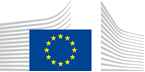 VACANCY NOTICESECONDED NATIONAL EXPERT TO THE EUROPEAN COMMISSION1.	Nature of the tasksWe are looking for candidates to work in the area of MONITORING AND SUPERVISING official controls on public, animal and plant health, in relation to the implementation of the Protocol on Ireland / Northern Ireland (the “Protocol”).According to Article 12(2) of the Protocol, Union representatives shall have the right to be present during any activities of the competent authorities of the United Kingdom (UK) related to the implementation of Union law made applicable by the Protocol. These activities include any official control and other official activities performed in Northern Ireland to ensure the application of food and feed law, rules on animal health and welfare, plant health and plant protection products, in accordance with the provisions of Regulation (EU) 2017/625 of the European Parliament and of the Council. It also includes in particular the official controls performed at the border control posts in the ports and airports of Northern Ireland. The members of the team shall fulfil their duties while being on mission and will work, where necessary, in 24-hour duty shifts and on weekends.The candidate will be expected to carry out the following tasks:-	on a daily basis, working in the border control posts of Northern Ireland to accompany the UK competent authorities during their official controls performed on the consignments of animals and goods coming from the other parts of the UK and from the other non-Union countries;-	on a risk-based approach and with appropriate frequency, to accompany the UK competent authorities during other official controls and activities than in border control posts, performed on animal and goods at any stage of production, processing, distribution and use;-	working in good faith and close cooperation with the UK competent authorities;-	requesting any useful information to the UK competent authorities, concerning the covered activities;-	monitoring the data available in the information systems, with a special attention to TRACES;-	analysing this information, in order to identify any possible issues of implementation of Union law;-	requesting control measures to the UK competent authorities, for the individual cases where further and/or urgent actions are necessary2.	Main qualificationsa) Eligibility criteriaThe following eligibility criteria must be fulfilled by the candidate in order to be seconded to the Commission. Consequently, the candidate who does not fulfil all of these criteria will be automatically eliminated from the selection process.•	Professional experience: at least three years of professional experience in administrative, legal, scientific, technical, advisory or supervisory functions which are equivalent to those of function group AD;•	Seniority: candidates must have at least one year seniority with their employer, that means having worked for an eligible employer as described in Art. 1 of the SNE decision on a permanent or contract basis for at least one year before the secondment; •	Linguistic skills: thorough knowledge of one of the EU languages and a satisfactory knowledge of another EU language to the extent necessary for the performance of the duties. SNE from a third country must produce evidence of a thorough knowledge of one EU language necessary for the performance of his duties.b)	Selection criteriaDiploma - university degree or - professional training or professional experience of an equivalent level  in the field(s) : Professional experience-	Sound knowledge of EU legislation on public, animal and plant health.-	Interest in the EU affairs and the internal mechanisms of the EU institutions.-	Minimum knowledge on the Withdrawal Agreement of the UK and the Protocol on Ireland / Northern Ireland.-	Minimum knowledge on the political relationship between Northern Ireland and the Republic of Ireland (Good Friday Agreement).-	Practical experience (minimum 5 years) in the area of border control posts.-	Autonomous user of TRACES system.Language(s) necessary for the performance of dutiesFluent in English.3.	Submission of applications and selection procedureCandidates should send their application according to the Europass CV format (http://europass.cedefop.europa.eu/en/documents/curriculum-vitae) in English, French or German only to the Permanent Representation / Diplomatic Mission to the EU of their country, which will forward it to the competent services of the Commission within the deadline fixed by the latter. The CV must mention the date of birth and the nationality of the candidate. Not respecting this procedure or deadlines will automatically invalidate the application.Candidates are asked not to add any other documents (such as copy of passport, copy of degrees or certificate of professional experience, etc.). If necessary, these will be requested at a later stage. Candidates will be informed of the follow-up of their application by the unit concerned.4.	Conditions of the secondmentThe secondment will be governed by the Commission Decision C(2008)6866 of 12/11/2008 laying down rules on the secondment to the Commission of national experts and national experts in professional training (SNE Decision).The SNE will remain employed and remunerated by his/her employer during the secondment. He/she will equally remain covered by the national social security system. Unless for cost-free SNE, allowances may be granted by the Commission to SNE fulfilling the conditions provided for in Art. 17 of the SNE decision. During the secondment, SNE are subject to confidentiality, loyalty and absence of conflict of interest obligations, as provided for in Art. 6 and 7 of the SNE Decision.If any document is inexact, incomplete or missing, the application may be cancelled.A security clearance may be required (up to SECRET UE/EU SECRET level according to Commission Decision (EU, Euratom) 2015/444 of 13 March 2015, OJ L 72, 17.03.2015, p. 53).The selected candidate has the obligation to launch the vetting procedure before getting the secondment confirmation.5.	Processing of personal dataThe selection, secondment and termination of the secondment of a national expert requires the Commission (the competent services of DG HR, DG BUDG, PMO and the DG concerned) to process personal data concerning the person to be seconded, under the responsibility of the Head of Unit of DG HR.DDG.B4. The data processing is subject to the SNE Decision as well as the Regulation (EU) 2018/1725. Data is kept by the competent services for 10 years after the secondment (2 years for not selected or not seconded experts).You have specific rights as a ‘data subject’ under Chapter III (Articles 14-25) of Regulation (EU) 2018/1725, in particular the right to access, rectify or erase your personal data and the right to restrict the processing of your personal data. Where applicable, you also have the right to object to the processing or the right to data portability.You can exercise your rights by contacting the Data Controller, or in case of conflict the Data Protection Officer. If necessary, you can also address the European Data Protection Supervisor. Their contact information is given below.Contact informationThe Data ControllerIf you would like to exercise your rights under Regulation (EU) 2018/1725, or if you have comments, questions or concerns, or if you would like to submit a complaint regarding the collection and use of your personal data, please feel free to contact the Data Controller, HR.DDG.B.4, HR-MAIL-B4@ec.europa.eu.The Data Protection Officer (DPO) of the CommissionYou may contact the Data Protection Officer (DATA-PROTECTION-OFFICER@ec.europa.eu) with regard to issues related to the processing of your personal data under Regulation (EU) 2018/1725.The European Data Protection Supervisor (EDPS)You have the right to have recourse (i.e. you can lodge a complaint) to the European Data Protection Supervisor (edps@edps.europa.eu) if you consider that your rights under Regulation (EU) 2018/1725 have been infringed as a result of the processing of your personal data by the Data Controller.To the attention of candidates from third countries: your personal data can be used for necessary checks.Post identification:(DG-DIR-UNIT)SANTE-G-3Head of Unit:Email address:Telephone:Number of available posts:Suggested taking up duty:Suggested initial duration:Place of secondment:Peter BokorPeter.bokor@ec.europa.eu  +32 229-9788910 1st quarter 2022 1 year1 Brussels*   Luxemburg   Other: * on long mission in Northern Ireland    With allowances                     Cost-freeThis vacancy notice is also open to    the following EFTA countries :
	 Iceland   Liechtenstein   Norway   Switzerland
	 EFTA-EEA In-Kind agreement (Iceland, Liechtenstein, Norway)
    the following third countries: 
    the following intergovernmental organisations:This vacancy notice is also open to    the following EFTA countries :
	 Iceland   Liechtenstein   Norway   Switzerland
	 EFTA-EEA In-Kind agreement (Iceland, Liechtenstein, Norway)
    the following third countries: 
    the following intergovernmental organisations: